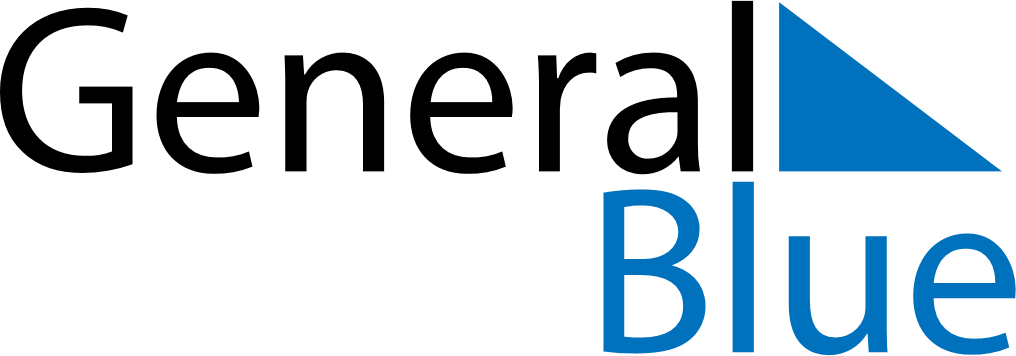 June 2024June 2024June 2024June 2024June 2024June 2024June 2024Jaervsoe, Gaevleborg, SwedenJaervsoe, Gaevleborg, SwedenJaervsoe, Gaevleborg, SwedenJaervsoe, Gaevleborg, SwedenJaervsoe, Gaevleborg, SwedenJaervsoe, Gaevleborg, SwedenJaervsoe, Gaevleborg, SwedenSundayMondayMondayTuesdayWednesdayThursdayFridaySaturday1Sunrise: 3:25 AMSunset: 10:21 PMDaylight: 18 hours and 55 minutes.23345678Sunrise: 3:23 AMSunset: 10:23 PMDaylight: 18 hours and 59 minutes.Sunrise: 3:22 AMSunset: 10:24 PMDaylight: 19 hours and 2 minutes.Sunrise: 3:22 AMSunset: 10:24 PMDaylight: 19 hours and 2 minutes.Sunrise: 3:20 AMSunset: 10:26 PMDaylight: 19 hours and 6 minutes.Sunrise: 3:19 AMSunset: 10:28 PMDaylight: 19 hours and 9 minutes.Sunrise: 3:17 AMSunset: 10:30 PMDaylight: 19 hours and 12 minutes.Sunrise: 3:16 AMSunset: 10:32 PMDaylight: 19 hours and 15 minutes.Sunrise: 3:15 AMSunset: 10:33 PMDaylight: 19 hours and 18 minutes.910101112131415Sunrise: 3:14 AMSunset: 10:35 PMDaylight: 19 hours and 21 minutes.Sunrise: 3:13 AMSunset: 10:36 PMDaylight: 19 hours and 23 minutes.Sunrise: 3:13 AMSunset: 10:36 PMDaylight: 19 hours and 23 minutes.Sunrise: 3:12 AMSunset: 10:37 PMDaylight: 19 hours and 25 minutes.Sunrise: 3:11 AMSunset: 10:39 PMDaylight: 19 hours and 27 minutes.Sunrise: 3:10 AMSunset: 10:40 PMDaylight: 19 hours and 29 minutes.Sunrise: 3:10 AMSunset: 10:41 PMDaylight: 19 hours and 31 minutes.Sunrise: 3:09 AMSunset: 10:42 PMDaylight: 19 hours and 32 minutes.1617171819202122Sunrise: 3:09 AMSunset: 10:42 PMDaylight: 19 hours and 33 minutes.Sunrise: 3:08 AMSunset: 10:43 PMDaylight: 19 hours and 34 minutes.Sunrise: 3:08 AMSunset: 10:43 PMDaylight: 19 hours and 34 minutes.Sunrise: 3:08 AMSunset: 10:44 PMDaylight: 19 hours and 35 minutes.Sunrise: 3:08 AMSunset: 10:44 PMDaylight: 19 hours and 36 minutes.Sunrise: 3:08 AMSunset: 10:45 PMDaylight: 19 hours and 36 minutes.Sunrise: 3:08 AMSunset: 10:45 PMDaylight: 19 hours and 36 minutes.Sunrise: 3:09 AMSunset: 10:45 PMDaylight: 19 hours and 36 minutes.2324242526272829Sunrise: 3:09 AMSunset: 10:45 PMDaylight: 19 hours and 35 minutes.Sunrise: 3:10 AMSunset: 10:45 PMDaylight: 19 hours and 35 minutes.Sunrise: 3:10 AMSunset: 10:45 PMDaylight: 19 hours and 35 minutes.Sunrise: 3:10 AMSunset: 10:45 PMDaylight: 19 hours and 34 minutes.Sunrise: 3:11 AMSunset: 10:44 PMDaylight: 19 hours and 33 minutes.Sunrise: 3:12 AMSunset: 10:44 PMDaylight: 19 hours and 32 minutes.Sunrise: 3:13 AMSunset: 10:44 PMDaylight: 19 hours and 30 minutes.Sunrise: 3:14 AMSunset: 10:43 PMDaylight: 19 hours and 29 minutes.30Sunrise: 3:15 AMSunset: 10:42 PMDaylight: 19 hours and 27 minutes.